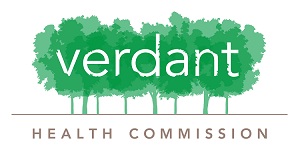 Fees listed in the WC 100 form will apply to kitchen use, including damage deposits and the requirement to have liability insurance coverage.EVENT DATE:EVENT DATE:TODAY’S DATE:TODAY’S DATE:TODAY’S DATE:APPLICANT/ORGANIZATION:APPLICANT/ORGANIZATION:APPLICANT/ORGANIZATION:APPLICANT/ORGANIZATION:APPLICANT/ORGANIZATION:APPLICANT/ORGANIZATION:EVENT CONTACT:EVENT CONTACT:EVENT CONTACT:EVENT CONTACT:EMAIL:PHONE: PHONE: EVENT NAME:EVENT NAME:EVENT NAME:EVENT PURPOSE/DESCRIPTION:EVENT PURPOSE/DESCRIPTION:EVENT PURPOSE/DESCRIPTION:EVENT PURPOSE/DESCRIPTION:EVENT PURPOSE/DESCRIPTION:EVENT PURPOSE/DESCRIPTION:EVENT PURPOSE/DESCRIPTION:TARGET AUDIENCE:TARGET AUDIENCE:TARGET AUDIENCE:TARGET AUDIENCE:TARGET AUDIENCE:INSTRUCTOR:INSTRUCTOR:QUALIFICATIONS:QUALIFICATIONS:QUALIFICATIONS:QUALIFICATIONS:BRIEFLY DESCRIBE THE FOOD PRODUCT(S) YOU PLAN TO PREPARE IN THE DEMO KITCHEN:BRIEFLY DESCRIBE THE FOOD PRODUCT(S) YOU PLAN TO PREPARE IN THE DEMO KITCHEN:BRIEFLY DESCRIBE THE FOOD PRODUCT(S) YOU PLAN TO PREPARE IN THE DEMO KITCHEN:BRIEFLY DESCRIBE THE FOOD PRODUCT(S) YOU PLAN TO PREPARE IN THE DEMO KITCHEN:BRIEFLY DESCRIBE THE FOOD PRODUCT(S) YOU PLAN TO PREPARE IN THE DEMO KITCHEN:BRIEFLY DESCRIBE THE FOOD PRODUCT(S) YOU PLAN TO PREPARE IN THE DEMO KITCHEN:BRIEFLY DESCRIBE THE FOOD PRODUCT(S) YOU PLAN TO PREPARE IN THE DEMO KITCHEN:BRIEFLY DESCRIBE THE FOOD PRODUCT(S) YOU PLAN TO PREPARE IN THE DEMO KITCHEN:BRIEFLY DESCRIBE THE FOOD PRODUCT(S) YOU PLAN TO PREPARE IN THE DEMO KITCHEN:BRIEFLY DESCRIBE THE FOOD PRODUCT(S) YOU PLAN TO PREPARE IN THE DEMO KITCHEN:BRIEFLY DESCRIBE THE FOOD PRODUCT(S) YOU PLAN TO PREPARE IN THE DEMO KITCHEN:BRIEFLY DESCRIBE THE FOOD PRODUCT(S) YOU PLAN TO PREPARE IN THE DEMO KITCHEN:BRIEFLY DESCRIBE THE FOOD PRODUCT(S) YOU PLAN TO PREPARE IN THE DEMO KITCHEN:BRIEFLY DESCRIBE THE FOOD PRODUCT(S) YOU PLAN TO PREPARE IN THE DEMO KITCHEN:BRIEFLY DESCRIBE THE FOOD PRODUCT(S) YOU PLAN TO PREPARE IN THE DEMO KITCHEN:DO YOU PLAN TO HAVE AUDIENCE PARTICIPATION?  Yes    No        If yes, describe how they will be involved:DO YOU PLAN TO HAVE AUDIENCE PARTICIPATION?  Yes    No        If yes, describe how they will be involved:DO YOU PLAN TO HAVE AUDIENCE PARTICIPATION?  Yes    No        If yes, describe how they will be involved:DO YOU PLAN TO HAVE AUDIENCE PARTICIPATION?  Yes    No        If yes, describe how they will be involved:DO YOU PLAN TO HAVE AUDIENCE PARTICIPATION?  Yes    No        If yes, describe how they will be involved:DO YOU PLAN TO HAVE AUDIENCE PARTICIPATION?  Yes    No        If yes, describe how they will be involved:DO YOU PLAN TO HAVE AUDIENCE PARTICIPATION?  Yes    No        If yes, describe how they will be involved:DO YOU PLAN TO HAVE AUDIENCE PARTICIPATION?  Yes    No        If yes, describe how they will be involved:DO YOU PLAN TO HAVE AUDIENCE PARTICIPATION?  Yes    No        If yes, describe how they will be involved:DO YOU PLAN TO HAVE AUDIENCE PARTICIPATION?  Yes    No        If yes, describe how they will be involved:DO YOU PLAN TO HAVE AUDIENCE PARTICIPATION?  Yes    No        If yes, describe how they will be involved:DO YOU PLAN TO HAVE AUDIENCE PARTICIPATION?  Yes    No        If yes, describe how they will be involved:DO YOU PLAN TO HAVE AUDIENCE PARTICIPATION?  Yes    No        If yes, describe how they will be involved:DO YOU PLAN TO HAVE AUDIENCE PARTICIPATION?  Yes    No        If yes, describe how they will be involved:DO YOU PLAN TO HAVE AUDIENCE PARTICIPATION?  Yes    No        If yes, describe how they will be involved:DO YOU PLAN TO HAVE AUDIENCE PARTICIPATION?  Yes    No        If yes, describe how they will be involved:WHAT EQUIPMENT WILL YOU REQUIRE TO PREPARE YOUR FOOD/S?  (see Attachment 4 for a list of kitchen supplies)WHAT EQUIPMENT WILL YOU REQUIRE TO PREPARE YOUR FOOD/S?  (see Attachment 4 for a list of kitchen supplies)WHAT EQUIPMENT WILL YOU REQUIRE TO PREPARE YOUR FOOD/S?  (see Attachment 4 for a list of kitchen supplies)WHAT EQUIPMENT WILL YOU REQUIRE TO PREPARE YOUR FOOD/S?  (see Attachment 4 for a list of kitchen supplies)WHAT EQUIPMENT WILL YOU REQUIRE TO PREPARE YOUR FOOD/S?  (see Attachment 4 for a list of kitchen supplies)WHAT EQUIPMENT WILL YOU REQUIRE TO PREPARE YOUR FOOD/S?  (see Attachment 4 for a list of kitchen supplies)WHAT EQUIPMENT WILL YOU REQUIRE TO PREPARE YOUR FOOD/S?  (see Attachment 4 for a list of kitchen supplies)WHAT EQUIPMENT WILL YOU REQUIRE TO PREPARE YOUR FOOD/S?  (see Attachment 4 for a list of kitchen supplies)WHAT EQUIPMENT WILL YOU REQUIRE TO PREPARE YOUR FOOD/S?  (see Attachment 4 for a list of kitchen supplies)WHAT EQUIPMENT WILL YOU REQUIRE TO PREPARE YOUR FOOD/S?  (see Attachment 4 for a list of kitchen supplies)WHAT EQUIPMENT WILL YOU REQUIRE TO PREPARE YOUR FOOD/S?  (see Attachment 4 for a list of kitchen supplies)WHAT EQUIPMENT WILL YOU REQUIRE TO PREPARE YOUR FOOD/S?  (see Attachment 4 for a list of kitchen supplies)WHAT EQUIPMENT WILL YOU REQUIRE TO PREPARE YOUR FOOD/S?  (see Attachment 4 for a list of kitchen supplies)WHAT EQUIPMENT WILL YOU REQUIRE TO PREPARE YOUR FOOD/S?  (see Attachment 4 for a list of kitchen supplies)WHAT EQUIPMENT WILL YOU REQUIRE TO PREPARE YOUR FOOD/S?  (see Attachment 4 for a list of kitchen supplies)WHAT EQUIPMENT WILL YOU REQUIRE TO PREPARE YOUR FOOD/S?  (see Attachment 4 for a list of kitchen supplies)